中學教案(2017-18 年度上學期)	張老師我的愛好(集體創作)教學範疇：中學 (第三階，讀寫訓練)中國語文課程第二語言學習架構：基本資料：學習目標：學生能運用已有的閱讀資料和範文引路，以促進寫作能力。NLR(3.1)1；NLW(3.1)1學生能分組和全班一起集體創作(我的愛好<三>，以運動作為愛好內容)。NLW(3.2)1；NLW(3.3)1教學流程：學生作品：利用海報紙分組比較兩篇文章------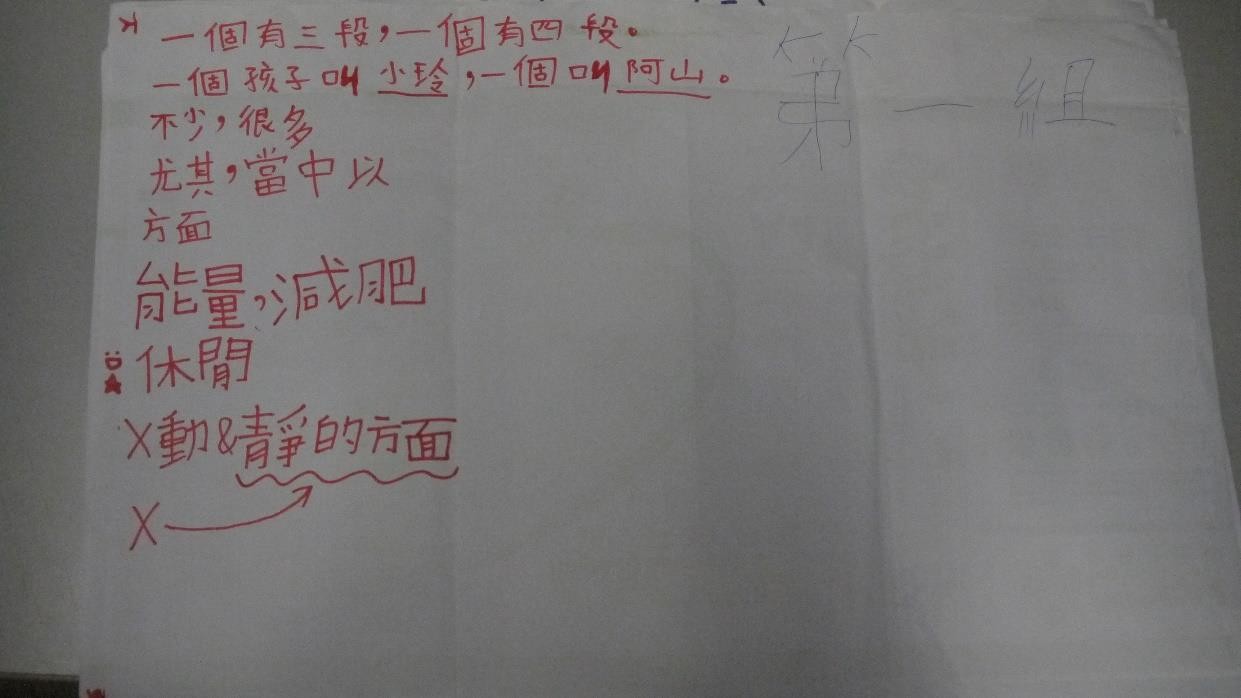 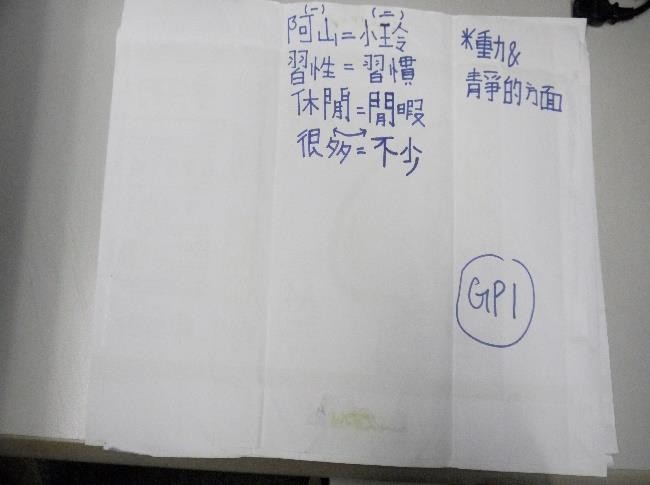 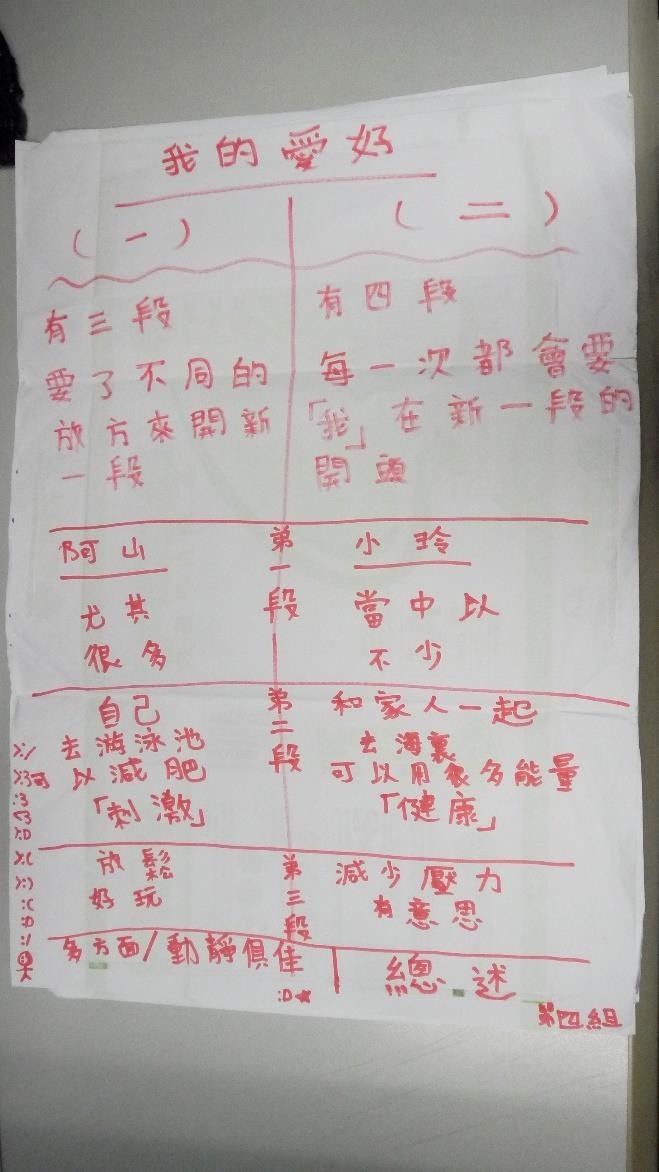 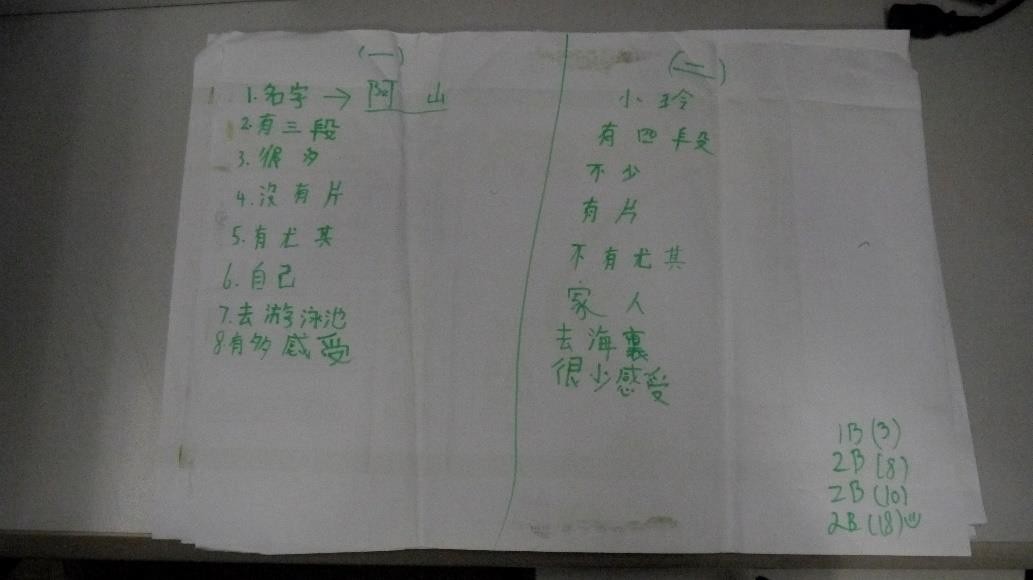 利用海報紙分組創作第一、二、三段，第一段由一組負責，第二由一組負責，第三段則由兩組各自撰寫------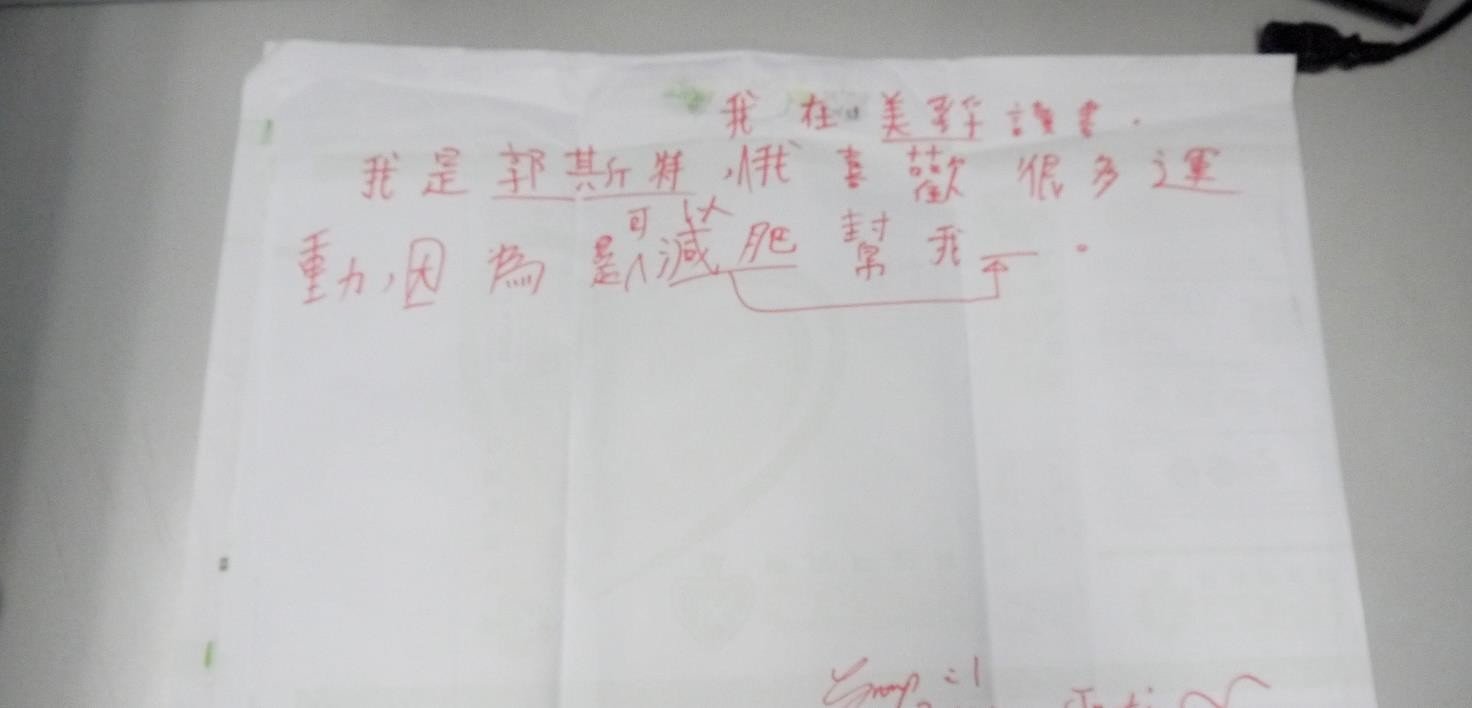 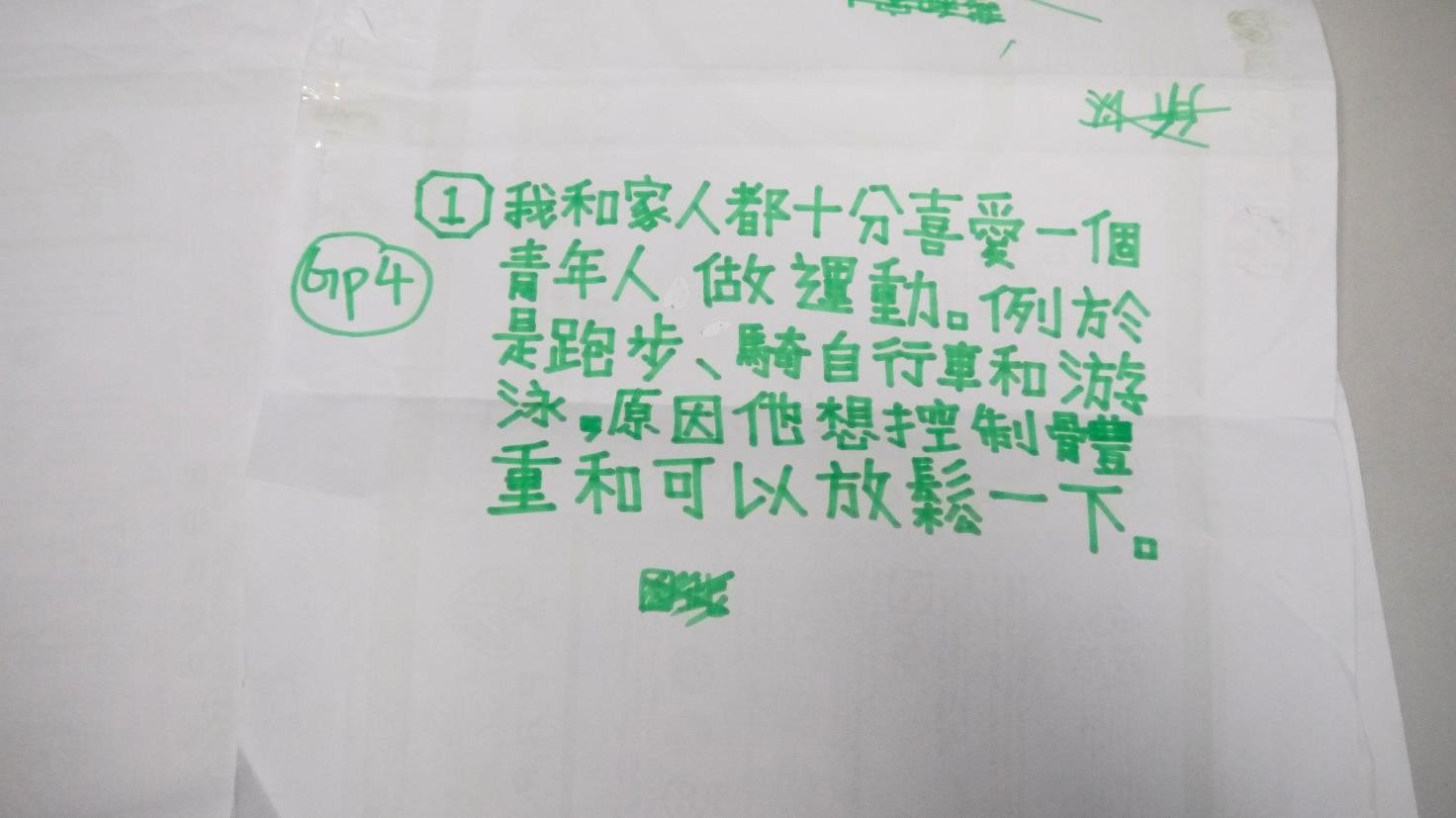 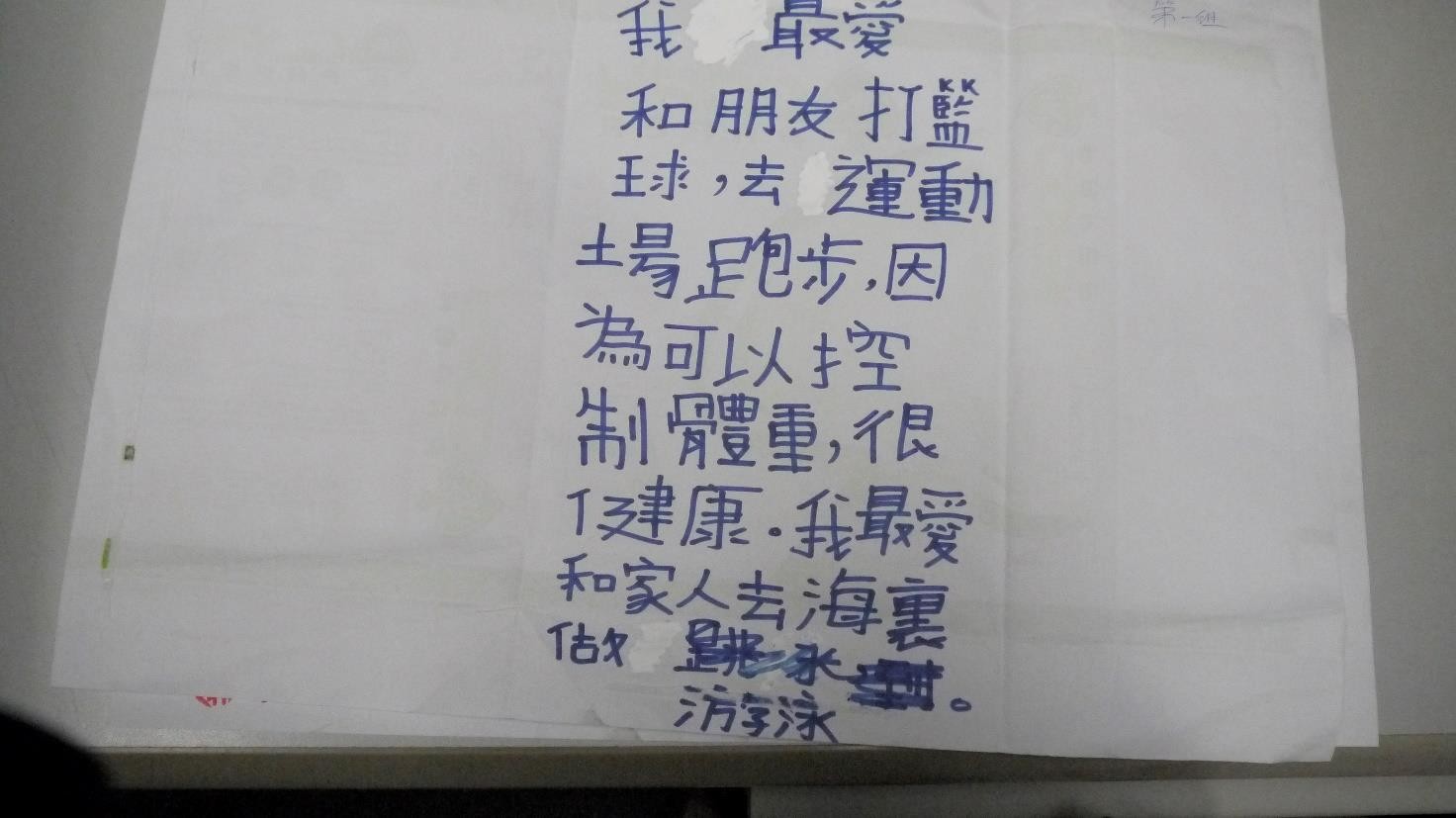 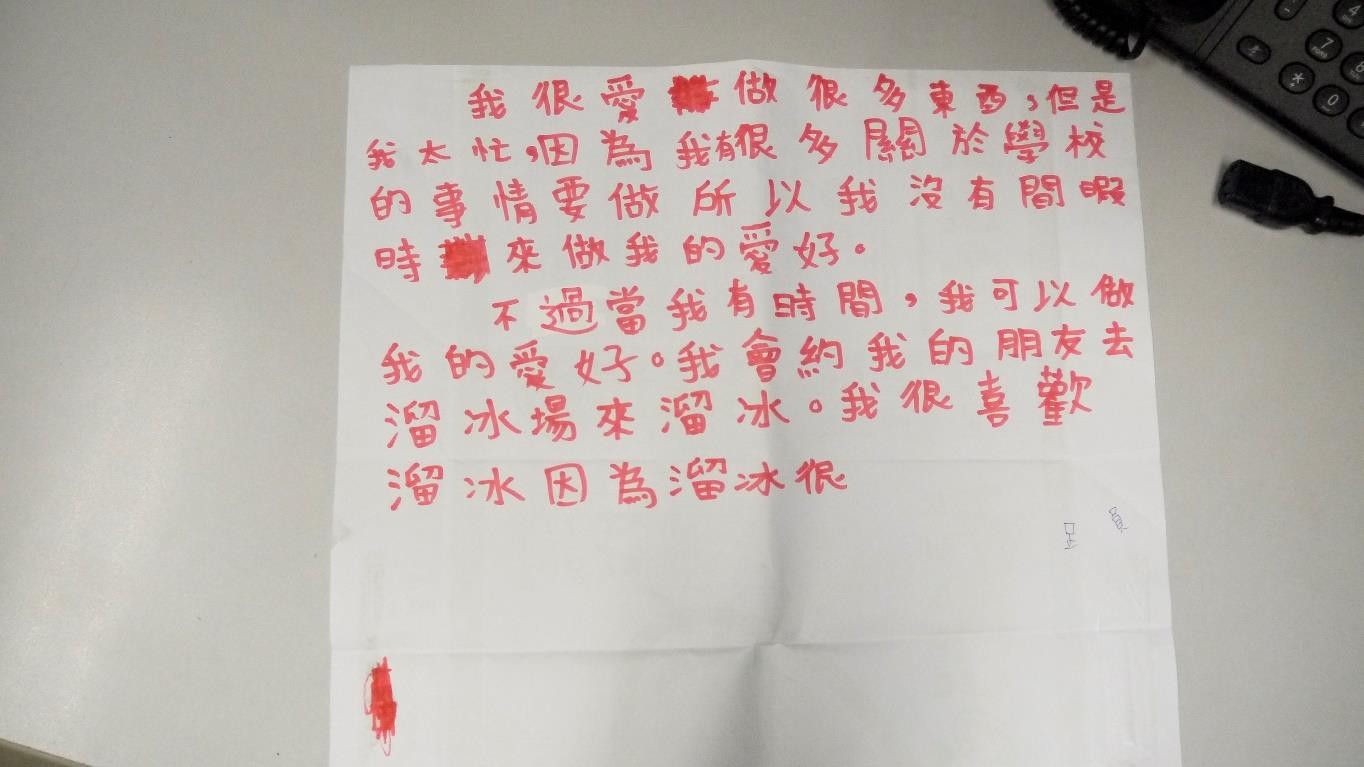 師生共同在黑板集體創作：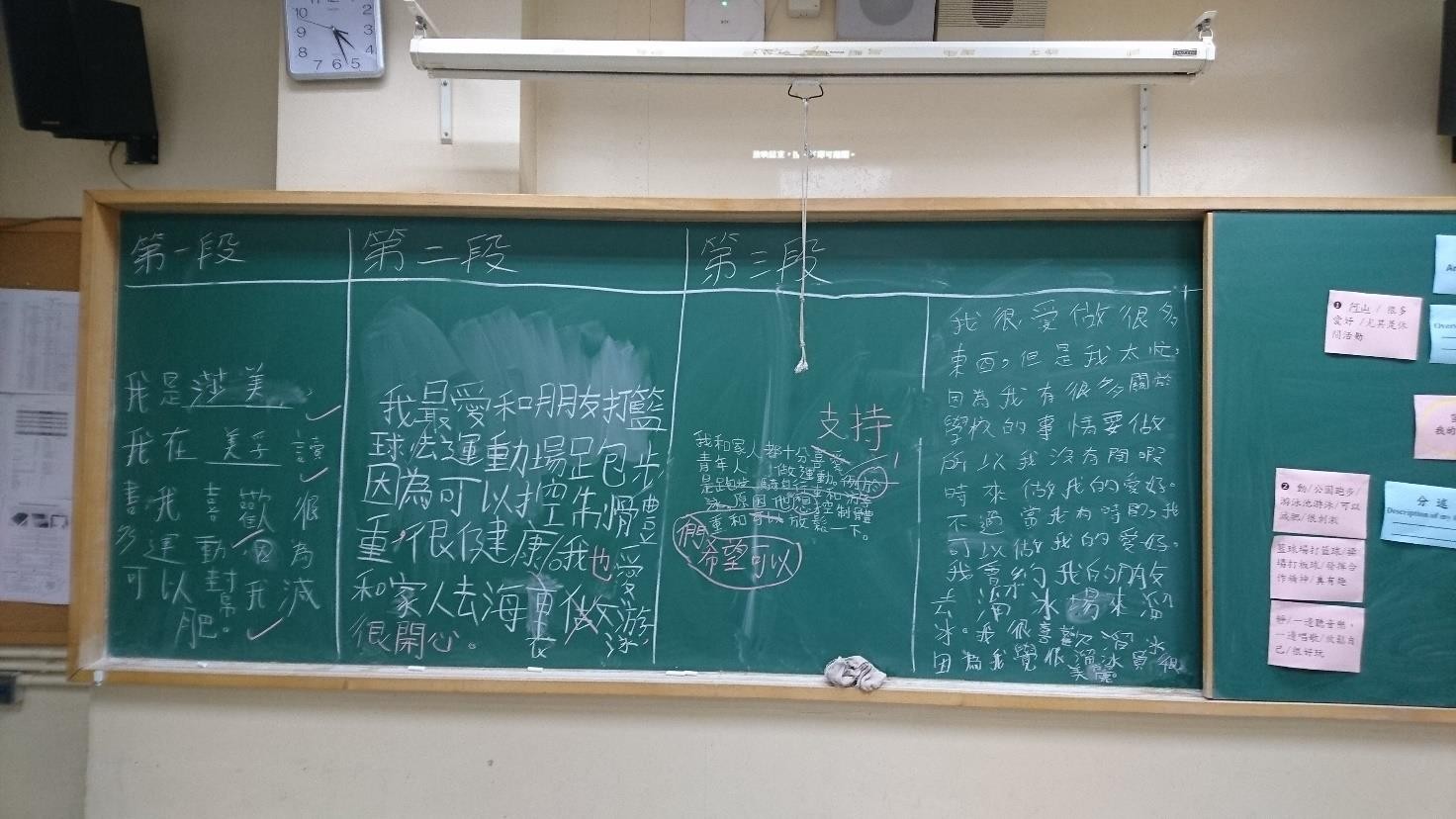 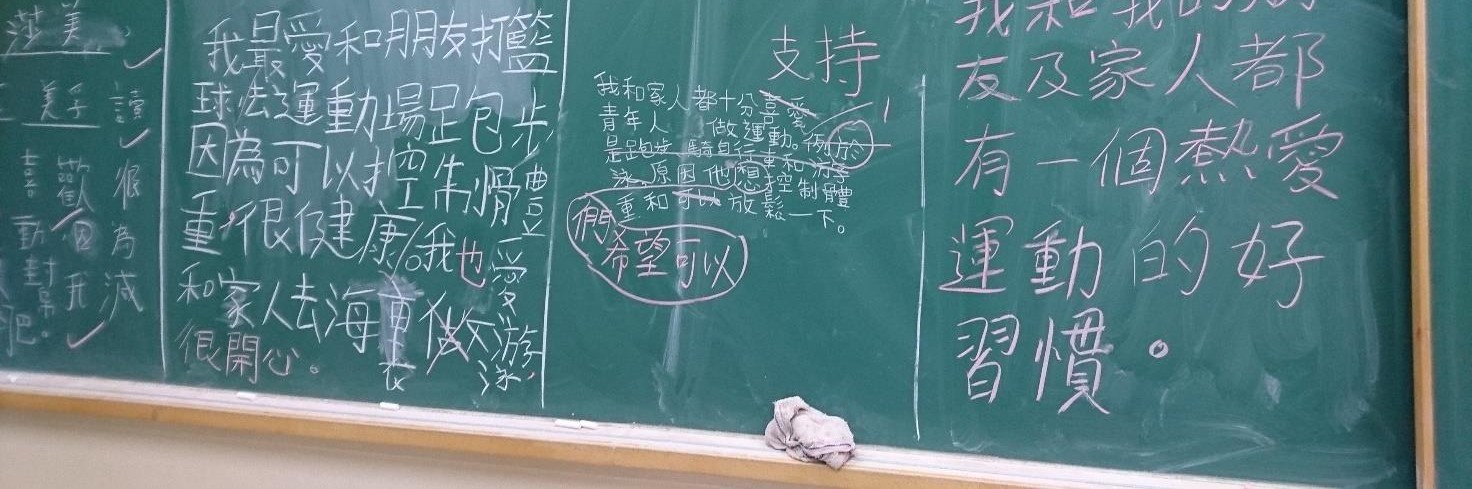 任教導師：張老師學        校：九龍區某中學科        目：中國語文科(非華語課程) 班 (組)別：C2學生對象：中一、中二學生人數：18 人日	期：2018 年 01 月 31 日時	間：120 分鐘( 2:45pm- 4:45pm )教	室：128 (二樓)課	題：我的愛好(集體創作)預計時間過程學習目標教學活動學習材料評估方法10 分鐘去洗手間 (把中間小息時間移到上課前)去洗手間 (把中間小息時間移到上課前)去洗手間 (把中間小息時間移到上課前)去洗手間 (把中間小息時間移到上課前)去洗手間 (把中間小息時間移到上課前)15 分鐘引入複習我的愛好(一)文章內容的特點。用腦圖(由導師預備好，請學生貼在黑板上) 複習描寫文《我的愛好(一)》的文章內容，然後請出來的同學大聲朗讀，帶出集體創作的基本要求。大字報、Bostik(藍寶貼)、黑板朗讀55 分鐘發展一學生能掌握描寫文集體創作的 一、二、三段落複習改寫的文章《我的愛好(一)》，然後要求學生把三段分組完成(一組負責第一段，兩組負責第二段；一組負責第三段)：用腦圖簡單構思集體創作的的內容(由導師要求，以運動作為我的愛好要寫的內容)，然後寫成段落。請每組學生出來講一次，然後一起寫在黑板上。工作紙、大字報、Highlight 筆、粗頭筆、黑板、粉筆提 問 工作紙35 分鐘發展二學生能就集體創作一起完成第四段的內容完成一、二、三段後，把段落確認後就著學生抄在練習簿上。然後再集體創作第四段。大字報、黑板、粉筆練習簿、寫作練習(彈性時間)*發展三能朗讀共同創作的內容就黑板的內容朗讀一次。/朗讀5 分鐘總結複習主題複習文章組織(顯示文章結構)應有的內容。學生回應提問。PPT、電腦、投影機提問